Letos uplynulo sto let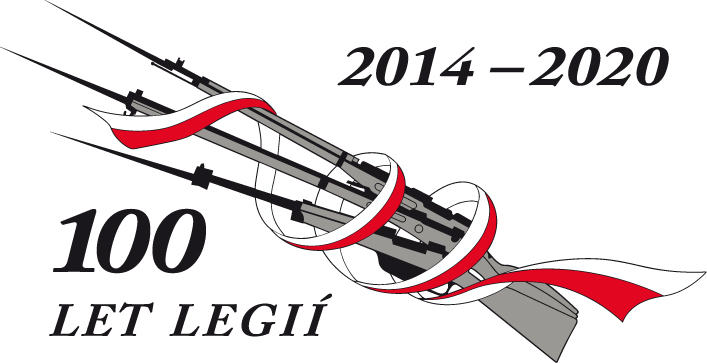 od památné bitvy                                            u   BACHMAČE                                                      a tak přijďte vzpomenout na tuto jedinečnou událost, která byla základním kamenem při vzniku našeho státu.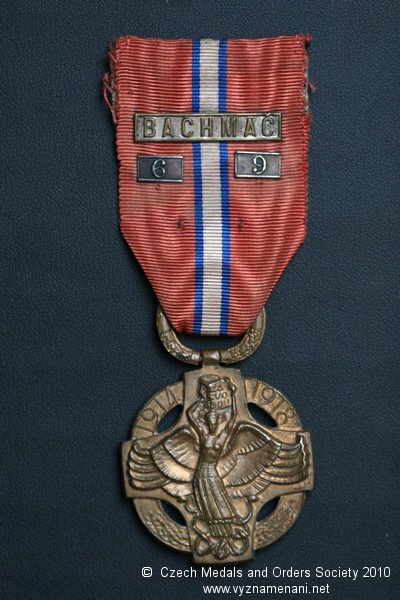 Putovní výstavu Československé obce legionářské                                     o legiích v Rusku  si můžete prohlédnout v KD Drahouš                                                                 od  10.-22.7.  denně mimo pondělí od 17 -20 hodin.